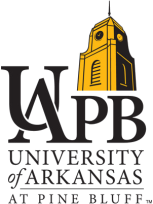 UNIVERSITY OF ARKANSAS AT PINE BLUFFDepartment of Aquaculture and FisheriesNotification to Registrar of Thesis/Dissertation Completion(print student’s name)(date-month/day/year)the Graduate Program of the Department of Aquaculture and Fisheries.(Print name)							(Signature)(Committee chair)Thesis copies (printed & PDF) received in WatsonMemorial Library(Department Chair)(Graduate Coordinator)Form 11PThis is to notify the Office of the Registrar that did on  /  /    successfully complete the Thesis/Dissertation Requirement in 